In januari van dit jaar hebben wij u via een brief op de hoogte gebracht van het definitieve ontwerp van de Czaar Peterstraat. Met aanpassingen aan de straat proberen we overlast te beperken. Binnenkort start dit project. Vanaf maandag 13 juni begint aannemer Van der Veekens met de werkzaamhedenDit duurt ongeveer tot en met woensdag 27 juli as.De aannemer houdt u op de hoogte over hoe het gaat.Wij begrijpen dat het werk overlast gaat veroorzakenDe aannemer probeert dit zoveel mogelijk te voorkomen. Tijdens de uitvoering blijft uw woning of bedrijf bereikbaar, maar houd rekening met het volgende:Bereikbaarheid:Enkele dagen zal het fiets- en voetpad naar de Czaar Peterstraat zijn afgesloten t.h.v. de kruising Jasykoffstraat en Rustenburg. Wij stellen een omleiding in.Parkeren: 
Tijdens sommige werkzaamheden zijn een aantal parkeervakken niet te gebruiken. Wij plaatsen parkeerverboden. De aannemer brengt de aangrenzende woningen met een brief vooraf op de hoogte.Huisvuilinzameling:
HVC haalt de afvalcontainers op een andere plek op dan u gewend bent. U kunt uw containers tijdelijk in een andere straat zetten. Buiten het werkgebied en bereikbaar voor de ophaalwagen. Voor vragen belt u naar (072) 541 13 11. Grofvuil:
Bij het aanmelden van het grofvuil bij de gemeente geeft u aan dat de straat is opgebroken. Spreek duidelijk af waar u het grofvuil neerzet. 
Voorwerpen:
Heeft u voorwerpen in de openbare ruimte staan? Dan vragen wij u deze weg te halen. Zo kunnen wij het werk zo snel mogelijk doen. Als de gemeente Zaanstad voorwerpen moet verwijderen, zijn de kosten helaas voor u.Op de website www.buitengewoon.zaanstad.nl vindt u meer informatie over het projectKlik door naar Projecten >Zaandam > Czaar Peterstraat. U kunt ook de onderstaande QR-code scannen.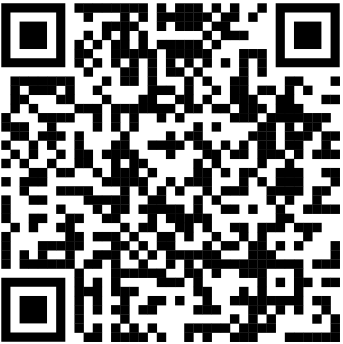 Richt de camera van uw smartphone op de bovenstaande QR-code. Zo komt u komt u rechtstreeks uit bij de projectpagina.Voor vragen kunt u terecht bij mijIk ben op werkdagen bereikbaar via ons telefoonnummer 14075.Met vriendelijke groet,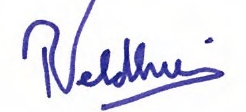 de heer P. Veldhuis,projectleider Ingenieursbureau